Year 2 (Tuesday 23.2.21)Exercise: Stretch your arms across your body and touch the opposite foot. Try with the other side. Repeat 5 times. Then do 20 star jumps. 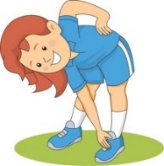 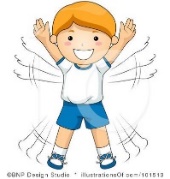 EnglishLearning intention: to understand imperative verbs.Use your work and the PowerPoint from yesterday to remind you about imperative verbs. Then find the imperative verbs from the text ‘The Old Map’.Alternative 1: Use your work and the PowerPoint from yesterday to remind you about imperative verbs. Then find the imperative verbs from the text ‘The Magic House’.Alternative 2: Use the PowerPoint from yesterday to remind yourself about imperative verbs. Then choose a verb to write to go with each picture on the sheet.Spelling:   children  little  peopleHandwriting: use the PowerPoint to practise writing ‘er’. Alternative 1: practise writing ‘ir’. Alternative 2: practise writing ‘o’.ReadingBlue and grey: read the new words from the story. Can you use the new vocabulary in a sentence?Orange and yellow: read the alien words containing the ‘oo’ sound. Then write some of the ‘oo’ words you looked at yesterday.Alternative readingPink and purple: read the new words from the story. Remember to use your phonics skills to sound out the words if you get stuck.Red and green: read ‘Nip and Chip’ by yourself or with an adult. You can listen to the story on the PowerPoint after trying by yourself.MathsLearning intention: to understand the ‘x’ and ‘÷’ symbols.  Look at the maths PowerPoint from yesterday to remind yourself about using arrays with the ‘x’ and  symbols.  Use the worksheet to complete the ‘x’ and ‘÷’ calculations.Alternative 1: Use your knowledge the ‘x’ symbol to answer the questions on the worksheet. Alternative 2: Complete the worksheet to count in fives. ScienceLearning intention: to understand why a microhabitat is suited to a minibeast. Look at the PowerPoint about microhabitats and begin to design a new home for a minibeast. Label your design and explain which minibeasts might live there. Alternative 1 - Look at the PowerPoint about microhabitats and begin to design a new home for a minibeast. Label your design and draw which minibeasts might live there. Alternative 2  Look at the PowerPoint about microhabitats and begin to design a new home for a minibeast. Tell an adult about your design and which minibeast might live there. Remember school website is:http://www.moorside.newcastle.sch.uk/websiteIf stuck or want to send completed work then email linda.hall@moorside.newcastle.sch.uk  